  KAMPIOENSCHAPSRITTEN CABORA 2021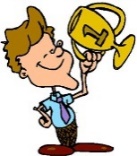 1nog tot16/01/2021Grembergen–Kastel  ROSEindejaarszoektochtMichel D’HaeseleerG2nog tot01/02/2021O.L.Vr.-WaverMTT21ste  Toeren tussen torensJohan  HendrickxG3nog tot14/02/2021BazelERT23ste HerfstzoektochtEddy SchollaertAnn CoenG4nog tot14/02/2021DiksmuideWRVFeestzoektochtWilly ElstJos ClaeysG5nog tot15/03/2021OnlineCABORAWRV/ROSBrugge VirtueelWilly ElstJacques Van BruaeneG609/01 tot28/03/2021LissewegeWRV'Het Witte Dorp'Dirk TemmermanWilly ElstG701/01/ tot31/03/2021LichterveldeWRV‘Speuren in Lichtervelde‘Jef DelrueWilly ElstG8nog tot 30/04/2021BruggeKRCJubileum wandelzoektocht        Brugge André Quintelier    Daniël TamsinG919/02 tot06/09/2021WetterenROSVoorjaarszoektochtVic RottiersMike D’HaeseleerG1001/03 tot30/06/2021Oud-RekemWandelzoektocht door het mooiste dorp van Vlaanderen 2008Willy MaesenMike D’HaeseleerG1106/03 tot13/06/2021DrongenCABORA15de Lentewandelzoektocht DrongenOp zoek… langs de meanders van de LeieJacques Van BruaeneAlix LiefoogheG1227/03 tot31/08/2021Slijpe32ste  Tempelierszoektocht B-type'Een zee van groen!'Eddy VanheeMireille BenteinG1317/04 tot29/08/2021Zonnebeke8ste AutozoektochtZonnebekeFilip LanduytMichel MarkeyG1401/05 tot19/09/2021LangemarkROS Autozoektocht‘9de   Vredeszoektocht’Danny VanackerG1501/05 tot31/08/2021Geraards-bergenROS7de   Ros DenderrouteKarl DelauwMike D’HaeseleerG1603/05 tot24/09/2021BruggeKRCZomerwandelzoektocht‘Winkelen in Brugge’André Quintelier/Daniël Tamsin/Dirk WestG17van 7/05 tot17/09/2021NielERT20ste  KlavertjevierzoektochtEddy Schollaert         Ann CoenG1814/05 tot29/08/2021Sint-NiklaasROS6de Op zoek naar Wase RaapjesLinda Belleter                              Eugene DuerinckG1922/05 tot31/08/2021AalstChipka ScrabbleclubChipka'sWandelzoektochtJos LeyssensRudi FranckaertG2001/06 tot20/09/2021BaasrodeROS13de  ’LEO’ – BOTTERZOEKTOCHTLinda Belleter                              Eugene DuerinckG2115/06 tot13/09/2021TieltSpoor-ZoektochtenStefaan DebouverMartin DebouverG2227/06 tot19/09/2021Oppuurs7de VrededaalzoektochtErik MertensSchollaert - CoenG2329/06 tot15/08 2021NieuwpoortSeaScoutsVloedgattochtPatrick DevriendtLudwig TimpermanG2401/08 tot07/11/2021CABORA8ste  MDB-MemorialautozoektochtVan Bruaene/LiefoogheJacobs/ColpinB2501/09 tot01/11/2021ElverdingeIeperWRVHerfstzoektochtMemorial Johan MorlionJos ClaeysDanny VanackerB